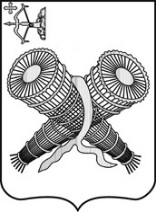 АДМИНИСТРАЦИЯ ГОРОДА СЛОБОДСКОГОКИРОВСКОЙ ОБЛАСТИПОСТАНОВЛЕНИЕ23.10.2019                                                                                                         № 2135г. Слободской Кировской областиОб утверждении программы «Формирование законопослушного поведения участников дорожного движения в муниципальном образовании «город Слободской» Кировской области»В соответствии с Федеральными законами от 10.12.1995 № 196-ФЗ «О безопасности дорожного движения», от 06.10.2003 № 131-ФЗ «Об общих принципах организации местного самоуправления в Российской Федерации» и Уставом муниципального образования «город Слободской», утвержденным решением Слободской городской Думы от 28.06.2005 № 57/591 (с изменениями и дополнениями), администрация города Слободского ПОСТАНОВЛЯЕТ:1. Утвердить программу «Формирование законопослушного поведения участников дорожного движения в муниципальном образовании «город Слободской» Кировской области». Прилагается.2. Контроль за исполнением настоящего постановления возложить на заместителя главы администрации города по профилактике правонарушений и социальным вопросам Кротову А. В.3. Настоящее постановление вступает в силу со дня официального опубликования и распространяется на правоотношения с 01.01.2020.И. о. главы города Слободского		П. О. ВайкутисПРОГРАММА «ФОРМИРОВАНИЕ ЗАКОНОПОСЛУШНОГО ПОВЕДЕНИЯ УЧАСТНИКОВ ДОРОЖНОГО ДВИЖЕНИЯ В МУНИЦИПАЛЬНОМ ОБРАЗОВАНИИ «ГОРОД СЛОБОДСКОЙ» КИРОВСКОЙ ОБЛАСТИ»20191. Паспорт программы «Формирование законопослушного поведения участников дорожного движения в муниципальном образовании «город Слободской» Кировской области»2. Общая характеристика сферы реализации программы, в том числе формулировки основных проблем в указанной сфере и прогноз ее развитияПрограмма «Формирование законопослушного поведения участников дорожного движения в муниципальном образовании «город Слободской» Кировской области» разработана во исполнение пункта 4 «б» перечня поручений Президента Российской Федерации от 11.04.2016 № Пр-637 по итогам заседания президиума Государственного совета Российской Федерации 14.03.2016.Решение проблемы обеспечения безопасности дорожного движения является одной из важнейших задач современного общества. Проблема аварийности на транспорте (далее - аварийность) приобрела особую остроту в последние годы в связи с несоответствием существующей дорожно-транспортной инфраструктуры потребностям общества в безопасном дорожном движении, недостаточной эффективностью функционирования системы обеспечения безопасности дорожного движения и низкой дисциплиной участников дорожного движения. К основным факторам, определяющим причины высокого уровня аварийности, следует отнести:- пренебрежение требованиями безопасности дорожного движения со стороны участников дорожного движения;- несовершенство технических средств организации дорожного движения.Основной рост автопарка приходится на индивидуальных владельцев транспортных средств – физических лиц. Именно эта категория участников дорожного движения сегодня определяет и в будущем будет определять порядок на дорогах, именно они, в большинстве случаев, являются виновниками дорожно-транспортных происшествий, совершенных по причине нарушения правил дорожного движения. Таким образом, обстановка с обеспечением безопасности дорожного движения на территории муниципального образования требует принятия эффективных мер.Основные направления формирования законопослушного поведения участников дорожного движения определены в соответствии с приоритетами государственной политики, обозначенными в Поручении Президента Российской Федерации от 11.04.2016 № Пр-637ГС.3. Цели, задачи, целевые показатели эффективности реализации   программы, описание ожидаемых конечных результатов реализации программы, сроки и этапы реализации программыОсновной целью программы является формирование законопослушного поведения участников дорожного движения.Цели программы - сокращение количества дорожно-транспортных происшествий с пострадавшими, повышение уровня правового воспитания участников дорожного движения, культуры их поведения, профилактика детского дорожно-транспортного травматизма в городе Слободском.Задачи программы - предупреждение опасного поведения детей дошкольного и школьного возраста, участников дорожного движения, создание комплексной системы профилактики ДТП в целях формирования у участников дорожного движения стереотипа законопослушного поведения и негативного отношения к правонарушениям в сфере дорожного движения, реализация программы правового воспитания участников дорожного движения, культуры их поведения; совершенствование системы профилактики детского дорожно-транспортного травматизма, формирование у детей навыков безопасного поведения на дорогах.Сроки, в которые реализуется программа, 2020 – 2022 годы. Реализация программы не предусматривает разделение на этапы.4. Основные меры правового регулирования в сфере реализации программыПрограмма разработана в соответствии с:- Федеральным законом от 10.12.1995 № 196-ФЗ «О безопасности дорожного движения»;- Федеральным законом от 06.10.2003 № 131-ФЗ «Об общих принципах организации местного самоуправления в Российской Федерации»;- Федеральным законом от 08.11.2007 № 257-ФЗ «Об автомобильных дорогах и о дорожной деятельности в Российской Федерации и о внесении изменений в отдельные законодательные акты Российской Федерации».5. Характеристика основных мероприятий муниципальной программыРеализация программы будет осуществляться посредством реализации следующих основных мероприятий:наполнение муниципальных образовательных организаций перечнем нормативно - правовой документации, регламентирующей деятельность образовательных учреждений, по обеспечению безопасности дорожного движения и снижению детского дорожно-транспортного травматизма;организация и проведение уроков правовых знаний в образовательных организациях в рамках Всероссийской акции «Внимание - дети!»;организация и проведение в муниципальных школьных и дошкольных образовательных организациях и в учреждениях дополнительного образования детей акции «Неделя безопасности» в рамках Международной недели безопасности на дорогах»;организация и проведение в образовательных организациях занятий, направленных на повышение у участников дорожного движения уровня правосознания, в том числе стереотипа законопослушного поведения и негативного отношения к правонарушениям в сфере дорожного движения;проведение мероприятий в образовательных организациях по формированию стереотипа законопослушного поведения и негативного отношения к правонарушениям в сфере дорожного движения;проведение соревнований, игр, конкурсов творческих работ среди детей по безопасности дорожного движения (городские соревнования «Безопасное колесо», конкурсы и викторины по ПДД в летних детских оздоровительных лагерях, участие во всероссийских соревнованиях «Безопасное колесо»);проведение лекций, семинаров и практических занятий с ОГИБДД МО МВД России «Слободской»;совещания по актуальным вопросам обеспечения безопасности дорожного движения;участие в видеоконференциях по безопасности дорожного движения и профилактике детского дорожно-транспортного травматизма;размещение материалов о проведении в образовательных организациях мероприятий по формированию законопослушного поведения участников дорожного движения и профилактике дорожно-транспортного травматизма среди несовершеннолетних.6. Ресурсное обеспечение программыВсе мероприятия Программы носят организационный характер и не требуют финансирования. Конкретные мероприятия реализуются и финансируются в рамках муниципальной подпрограммы «Развитие дорожного хозяйства муниципального образования «город Слободской» и Плана реализации мероприятий по обеспечению безопасности дорожного движения на территории муниципального образования «город Слободской».Перечень мероприятий приведен в приложении к программе.Приложение к программе «Формирование законопослушного поведения участников дорожного движения в муниципальном образовании «город Слободской» Кировской области» ПЕРЕЧЕНЬмероприятий программы «Формирование законопослушного поведения участников дорожного движения в муниципальном образовании «город Слободской» Кировской области»Утвержденапостановлением администрациигорода Слободскогоот 23.10.2019 № 2135Наименование программыПрограмма «Формирование законопослушного поведения участников дорожного движения в муниципальном образовании «город Слободской» Кировской области» (далее – программа)Ответственный исполнитель программыОтдел образования и молодежной политики администрации города СлободскогоСоисполнители программыОбразовательные организации города Слободского,ОГИБДД МО МВД России «Слободской» (по согласованию)Цель программыФормирование законопослушного поведения участников дорожного движенияЗадачи программыСокращение количества дорожно-транспортных происшествий с пострадавшими, повышение уровня правового воспитания участников дорожного движения, культуры их поведения, профилактика детского дорожно- транспортного травматизма в городе;предупреждение опасного поведения детей дошкольного и школьного возраста, участников дорожного движения, создание комплексной системы профилактики ДТП в целях формирования у участников дорожного движения стереотипа законопослушного поведения и негативного отношения к правонарушениям в сфере дорожного движения, реализация программы правового воспитания участников дорожного движения, культуры их поведения; совершенствование системы профилактики детского дорожно – транспортного травматизма, формирование у обучающихся навыков безопасного поведения на дорогахСрок и этапы реализации программы2020 – 2022 годы. Реализация программы не предусматривает разделение на этапыОбъемы финансирования программыФинансирование программы не предусмотрено№ п/пНаименование мероприятияСрок реализацииИсполнители1.Август 2020-2022 г.Отдел образования и молодежной политики, образовательные организации, ОГИБДД МО МВД «Слободской»2. Направление информационных материалов по обучению детей правилам безопасности дорожного движения2020 – 2022 г.Отдел образования и молодежной политики, образовательные организации, ОГИБДД МО МВД «Слободской»3.Оформление в общеобразовательных организациях города стендов-уголков по безопасности дорожного движенияСентябрь 2020 – 2022 г.Образовательные организации, ОГИБДД МО МВД «Слободской»4.Организация и проведение занятий по Правилам дорожного движения, обсуждение с учащимися маршрутов безопасного движения в школуСентябрь 2020 – 2022 г.Отдел образования и молодежной политики, образовательные организации, ОГИБДД МО МВД «Слободской»5.Организация и проведение профилактического мероприятия «Внимание – дети!»Сентябрь 2020 – 2022 г, март, апрель 2020 – 2022 г.Отдел образования и молодежной политики, образовательные организации, ОГИБДД МО МВД «Слободской»6.Организация и проведение в муниципальных школьных и дошкольных образовательных организациях и в учреждениях дополнительного образования детей акции «Неделя безопасности» в рамках Международной недели безопасности на дорогахОктябрь 2020 – 2022 г.Отдел образования и молодежной политики, образовательные организации, ОГИБДД МО МВД «Слободской»7.Подготовка и участие в смотре – конкурсе методических разработок по обучению школьников правилам дорожного движения и навыкам безопасного поведения на дорогах «Методическая копилка»Ноябрь 2020 -2022 г.Отдел образования и молодежной политики, образовательные организации, ОГИБДД МО МВД «Слободской»8.Организация и проведение конкурса «Творчество юных – за безопасность дорожного движения»Декабрь 2020 – 2022 г.Отдел образования и молодежной политики, образовательные организации, ОГИБДД МО МВД «Слободской»9.Организация и проведение городского конкурса «Безопасное колесо»Май 2020 -2022 г.Отдел образования и молодежной политики, образовательные организации, ОГИБДД МО МВД «Слободской»10.Подготовка и участие в смотре – конкурсе программ обучения детей навыкам безопасного поведения на улицах и дорогах «Зеленый огонек»Апрель – май 2020 – 2022 г.Отдел образования и молодежной политики, образовательные организации, ОГИБДД МО МВД «Слободской»